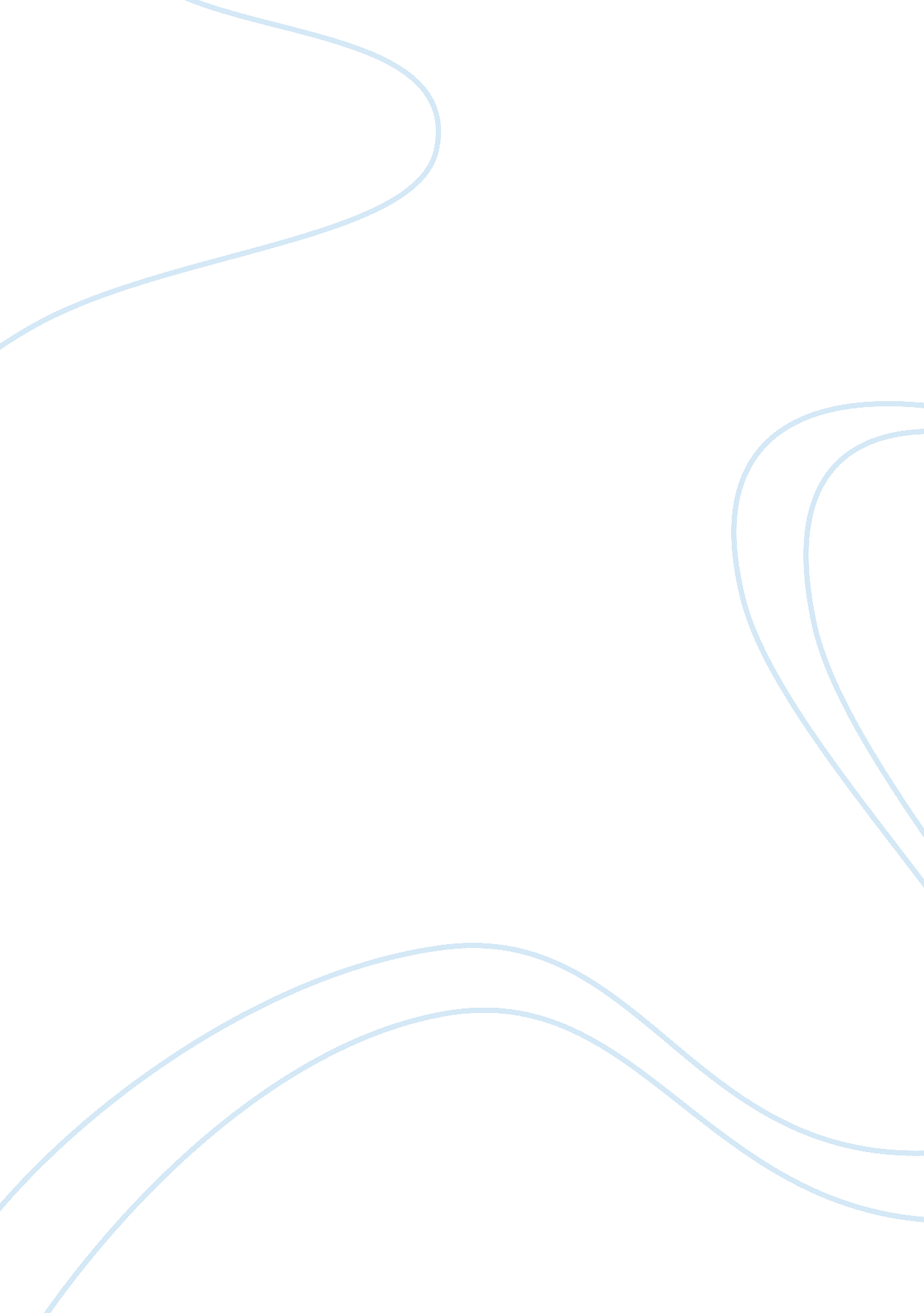 In deal. social class is one of theLife, Relationships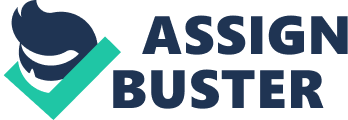 Inthe 1920s, Social class was a big deal. Social class is one of the major themesin the novel The Great Gatsby. Socialclass has a great influence in the book, due to the roles its charactersplayed.  The main focus in The Great Gatsby is theinter-relationships of people in 1920 which showed the differences between allthe social classes of that time. Nick Carraway the narrator was from the middleclass; but his Cousin Daisy and her husband Tom were part of the Upper class; while the Wilson’s are from the lower class. In the Great Gatsby      East eggwas a city where the upper class people lived such as Tom Buchanan, DaisyBuchanan, Jordan Baker. These were people who happened to be super rich though, their riches were been inherited. In the society, they were being acknowledgeddue to their high social status which enabled them gain power over everyone. They are absent-minded people who do not care about how much hurt they cause toothers. An example is when      Also, WestEgg is another city just like East Egg in which the middle class people lived. Nick who was the narrator of the book lived in West Egg and his neighbourGatsby. Unlike East Egg, the people who stayed here worked for their riches. Thisis a city where the wealthy tend to keep away from. They struggled and whereinvolved in all sorts of things all to earn a living. Nick seemed to becontented with his way of living because he turned down Gatsby’s offer formoney.      Furthermore, there was a small city called Valley of Ashes which was between West and EastEgg. It was being referred to as a “ solemn dumping ground” (F. Scott 1925, pg27). It was being looked down on and regarded as a filthy place for the lowerclass people. It was the home of George and Myrtle Wilson.      Finally, the relationship between GeorgeWilson, Jay Gatsby, Nick Carraway and Tom Buchanan explains the socialstandings of the 1920. The novel manifests the difference in social class ofthat time. Cars were used as a symbol of wealth, the wealthy characters such asTom and Gatsby had cars compared to George who fix cars to earn a living. Tomlooked down on George and Gatsby due to his riches. He seemed to be envious ofGatsby’s Mansion and went further into enquiring his source of money. Hedisrespected George by having an affair with his wife, Myrtle. The differencein social class in the 1920s was really emphasized in The Great Gatsby. 